Тренинг «Взаимодействие в семье».5 ноября, специалистами службы сопровождения замещающих семей Заиграевского СРЦН, был проведен тренинг «Взаимодействие в семье», целью которого являлось:  способствовать  сплочению членов семьи.Тренинг направлен : -на укрепление взаимоотношений между родителями и детьми, - развитие рефлексивных особенностей,-снятие напряжения,-выявление семейных ценностей,-сплочение членов семьи.После  тренинга все участники остались удовлетворенными проделанной работой.Психолог- Зеленовская Олеся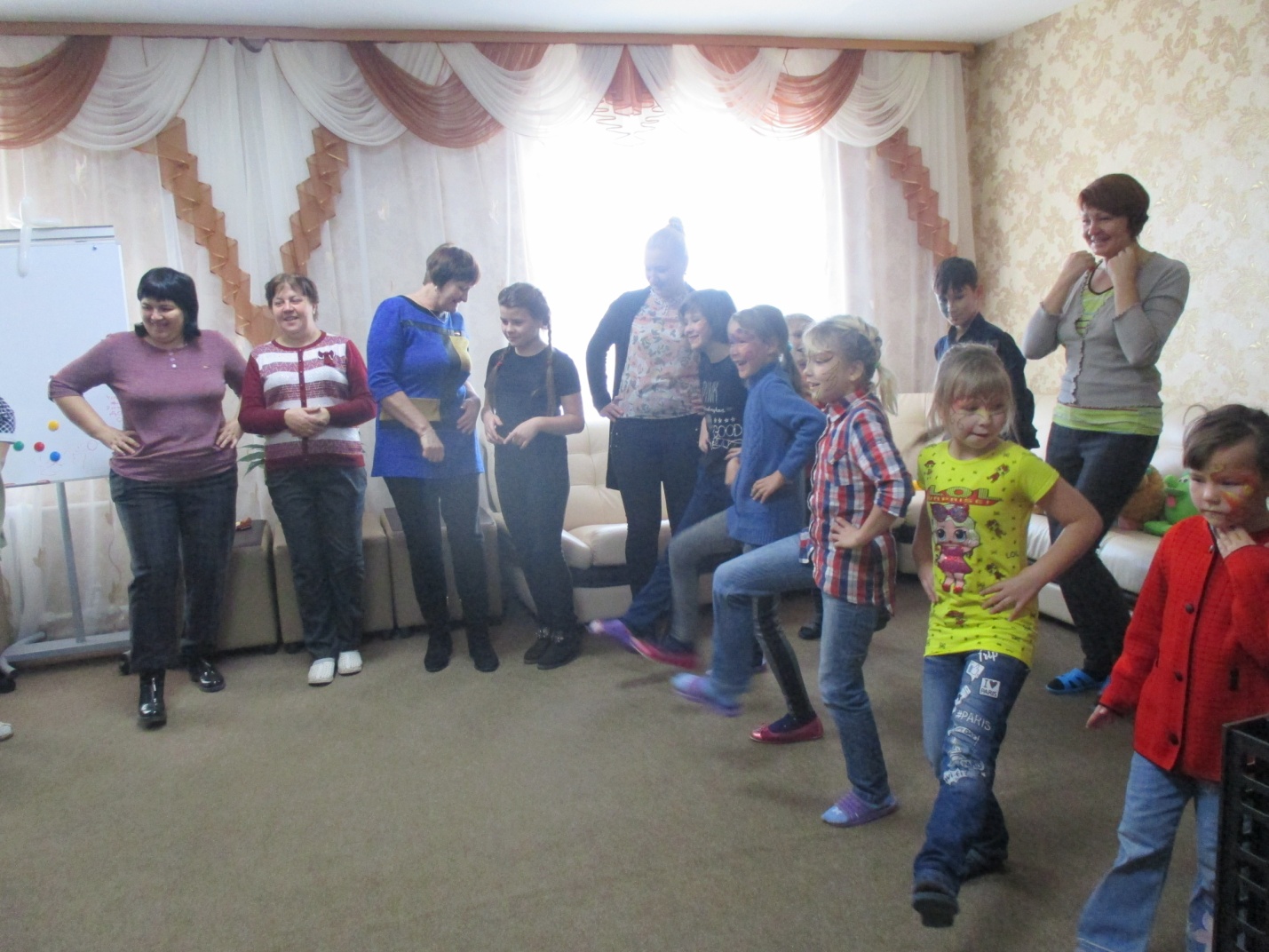                                                                                       Психолог- Зеленовская О.Д.